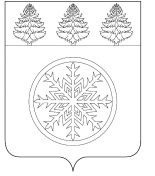 РОССИЙСКАЯ ФЕДЕРАЦИЯИРКУТСКАЯ ОБЛАСТЬД у м аЗиминского городского муниципального образованияРЕШЕНИЕот 23.03.2016					г. Зима					№ 174О внесении изменений в план работыДумы Зиминского городского муниципальногообразования шестого созыва на 1-е полугодие 2016 года	В соответствии со статьей 15 Регламента Думы Зиминского городского муниципального образования, руководствуясь статьей 36 Устава Зиминского городского муниципального образования, Дума Зиминского городского муниципального образованияР Е Ш И Л А:Внести в решение Думы Зиминского городского муниципального образования от 24.12.2015 № 146 «Об утверждении плана работы Думы Зиминского городского муниципального образования шестого созыва на 1-е полугодие 2016 года» (далее – решение) следующие изменения:В приложении «План работы Думы Зиминского городского муниципального образования шестого созыва на 1-е полугодие 2016 года» к решению в разделе «Дата заседания. Содержание вопроса»:подраздел «28 апреля»:	- дополнить пунктом 7:	2. Контроль исполнения настоящего решения оставляю за собой.Председатель ДумыЗиминского городскогомуниципального образования						          Г.А. Полынцева7О состоянии дел и перспективах по оказанию качественных медицинских услуг ОГБУЗ «Зиминская городская больница» населению города Зимы.З.Ю. ЛенскаяИ.А. Стельмах